Maths PlanYear 4 Monday 18th May 2020   Remember any work you want to show me or to ask any questions- email to year4@becket.n-somerset.sch.ukPlease continue to recap telling the time as much as possible. Visit TT rockstars to practise your times tables. Rapid Recap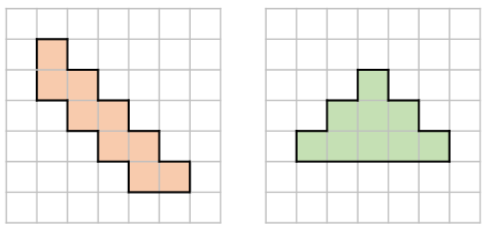 Perimeter is the measurement of the outside edges of a 2d shape. Area is the measurement of the inside of a shape. Can be measured by counting the squares inside a shape. Each square= 1cmWork out the perimeter and area of each shape.Main LearningThis week, we are focussing our learning on co-ordinates. If you’ve ever played ‘Battleships’, this will definitely help you. The link below is a video that explains co-ordinates a bit more. There is also some learning to do interactively on there. https://www.bbc.co.uk/bitesize/topics/zgthvcw/articles/z96k9qt Remember, when working out position and co-ordinates, always do the x axis and then the y axis. I always remember this by saying: ‘Go along the corridor (x axis), then up the stairs (y axis)’ 1. 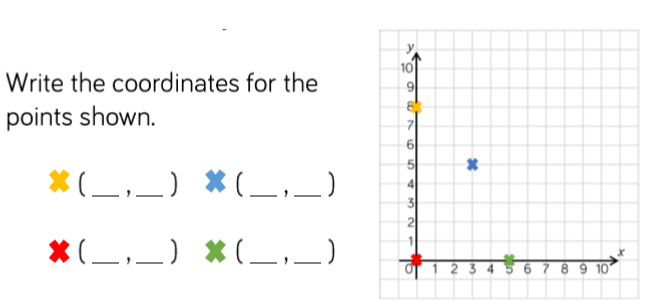 2. 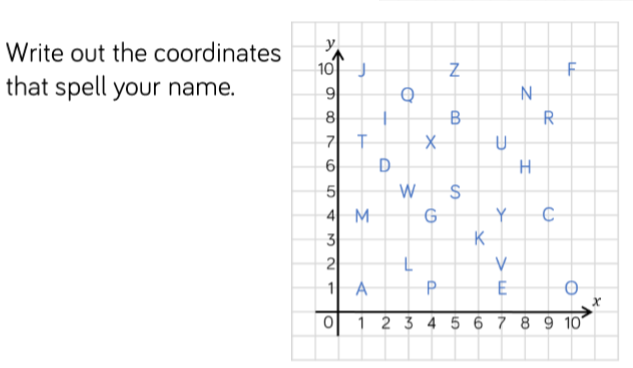 3. 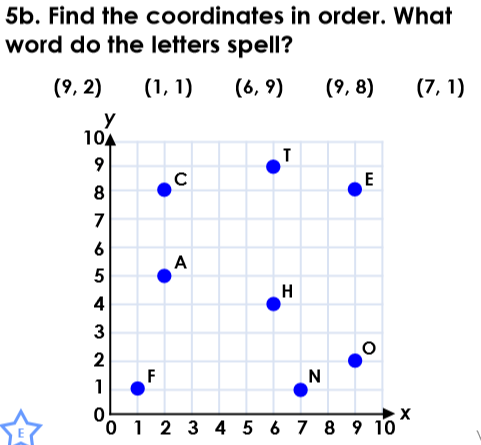 Maths PlanYear 4 Tuesday 19th May 2020Rapid Recap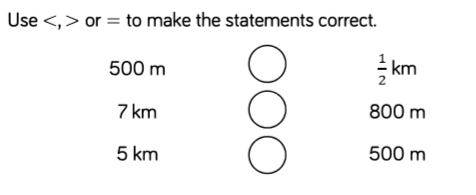 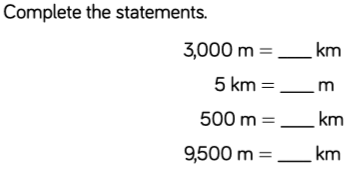 Main Learning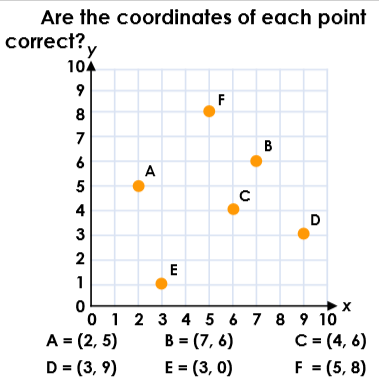 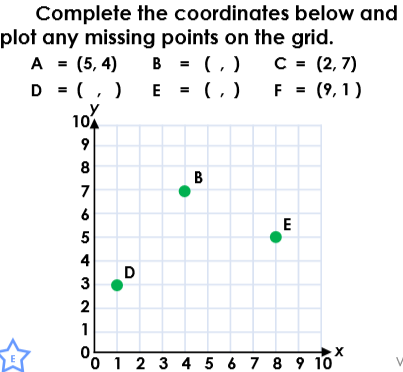 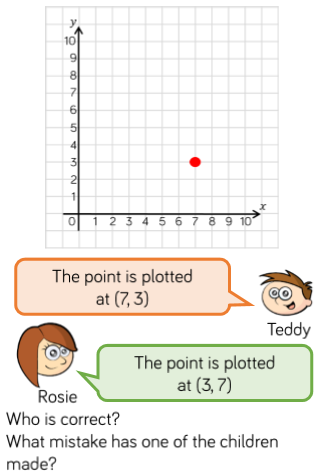 Maths PlanYear 4 Wednesday 20th May 2020Rapid Recap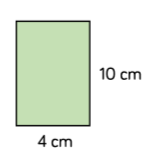 Find the perimeter of these shapes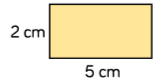 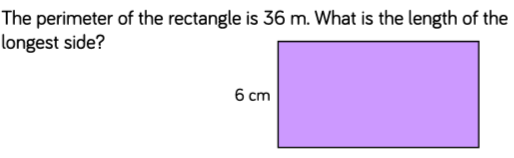 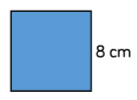 Main Learning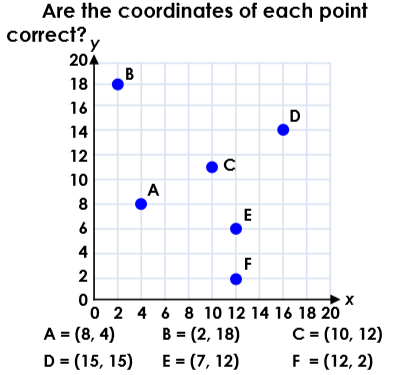 1. 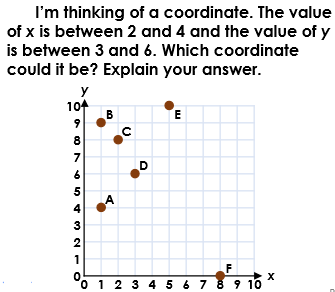 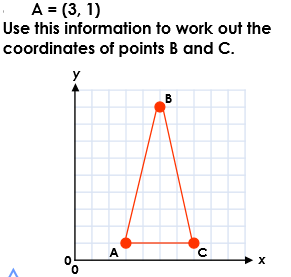 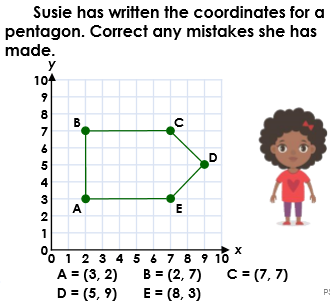 Maths PlanYear 4 Thursday 21st May 2020Rapid RecapUse the information you have on the shape to help you find the missing sides. Then, add the sides up to find the perimeter. 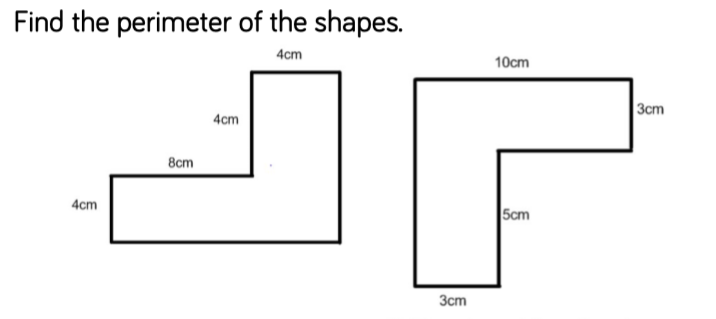 Main LearningUsing the language up, down, left and right, describe the movement of objects on co-ordinates grid. Start with left and right, then up and down. 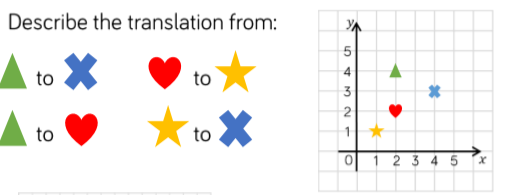 1. 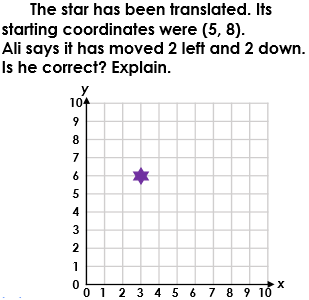 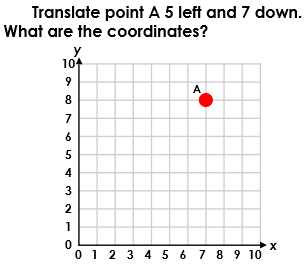 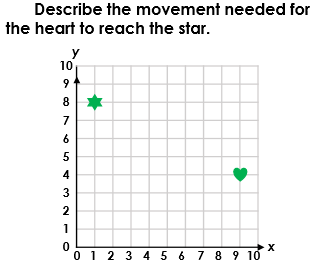 Maths PlanYear 4 Friday 22nd May 2020Rapid RecapTT rockstars and telling the time practise.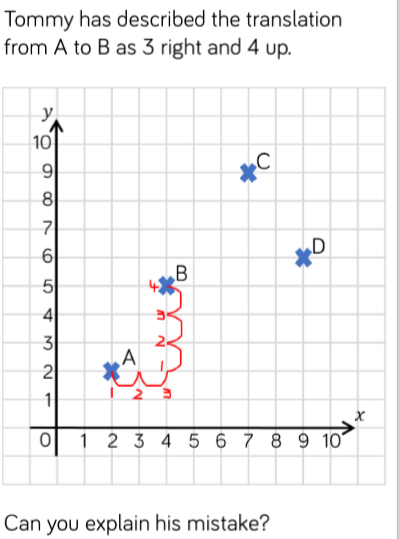 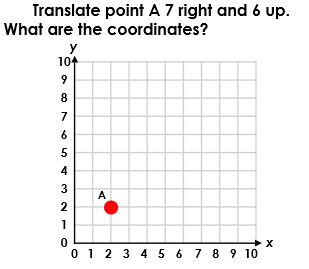 